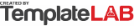 Store Name:T-Shirt DreamsT-Shirt DreamsPO#:PO#:PO#:PO#:PO#:PO#:10238-10210238-10210238-102Buyer:Nancy DoeNancy DoeOrder Date:Order Date:Order Date:Order Date:Order Date:Order Date:02/05/202202/05/202202/05/2022Phone:000 - 1234 - 5678 - 9000000 - 1234 - 5678 - 9000Date Required:Date Required:Date Required:Date Required:Date Required:Date Required:05/05/202205/05/202205/05/2022Email:tshirtdreams123@eunet.comtshirtdreams123@eunet.comShip To:John DoeJohn DoeBill To:Bill To:Nancy DoeNancy DoeNancy DoeNancy DoeNancy DoeNancy DoeNancy DoeNancy DoeNancy DoeNancy Doe185 Military Street, Westminster, 21588 NY185 Military Street, Westminster, 21588 NY185 Military Street, Westminster, 21588 NY202 White Avenue, Westminster, 21588 NY202 White Avenue, Westminster, 21588 NY202 White Avenue, Westminster, 21588 NY202 White Avenue, Westminster, 21588 NY202 White Avenue, Westminster, 21588 NY202 White Avenue, Westminster, 21588 NY202 White Avenue, Westminster, 21588 NY202 White Avenue, Westminster, 21588 NY202 White Avenue, Westminster, 21588 NY(555) 125 - 1252 - 2544(555) 125 - 1252 - 2544(555) 125 - 1252 - 2544(555) 125 - 1252 - 2544(555) 125 - 1252 - 2544(555) 125 - 1252 - 2544(555) 125 - 1252 - 2544(555) 125 - 1252 - 2544(555) 125 - 1252 - 2544(555) 125 - 1252 - 2544(555) 125 - 1252 - 2544(555) 125 - 1252 - 2544Item #Colour (Code)Item DescriptionUnit
PriceQuantities by sizesQuantities by sizesQuantities by sizesQuantities by sizesQuantities by sizesQuantities by sizesQuantities by sizesQuantities by sizesQuantities by sizesQuantities by sizesTOTAL
PRICEItem #Colour (Code)Item DescriptionUnit
PriceSSMMLLXLXL2XL2XLTOTAL
PRICE154285#FF5733 Bike riders T-shirt with logo$14.002244555522$252.00154586#76D7C4Valentino $12.508888$200.00154287#D5DBDBNew Age with longer sleeves$11.003310101010$253.00155200#CA6F1EStreet Art$10.003333444422$160.00155202#1E8449Funky Prints$13.008810101515$429.00155203#D5DBDBUrban Hero$8.00551010151515151010$440.00155204#1E8449Graphix$10.00668899$230.00SHIPPING CALCULATORSHIPPING CALCULATORSHIPPING CALCULATORSHIPPING CALCULATORSHIPPING CALCULATORSUBTOTAL:SUBTOTAL:SUBTOTAL:SUBTOTAL:SUBTOTAL:SUBTOTAL:$1,964.00$1,964.00$1,964.00$1,964.001-50 Items.......................................$0.10/pc
50+ Items........................................$0.05/pc1-50 Items.......................................$0.10/pc
50+ Items........................................$0.05/pc1-50 Items.......................................$0.10/pc
50+ Items........................................$0.05/pc1-50 Items.......................................$0.10/pc
50+ Items........................................$0.05/pc1-50 Items.......................................$0.10/pc
50+ Items........................................$0.05/pc1-50 Items.......................................$0.10/pc
50+ Items........................................$0.05/pc1-50 Items.......................................$0.10/pc
50+ Items........................................$0.05/pc1-50 Items.......................................$0.10/pc
50+ Items........................................$0.05/pc1-50 Items.......................................$0.10/pc
50+ Items........................................$0.05/pc1-50 Items.......................................$0.10/pc
50+ Items........................................$0.05/pcTAX:TAX:TAX:TAX:TAX:TAX:$196.40$196.40$196.40$196.401-50 Items.......................................$0.10/pc
50+ Items........................................$0.05/pc1-50 Items.......................................$0.10/pc
50+ Items........................................$0.05/pc1-50 Items.......................................$0.10/pc
50+ Items........................................$0.05/pc1-50 Items.......................................$0.10/pc
50+ Items........................................$0.05/pc1-50 Items.......................................$0.10/pc
50+ Items........................................$0.05/pc1-50 Items.......................................$0.10/pc
50+ Items........................................$0.05/pc1-50 Items.......................................$0.10/pc
50+ Items........................................$0.05/pc1-50 Items.......................................$0.10/pc
50+ Items........................................$0.05/pc1-50 Items.......................................$0.10/pc
50+ Items........................................$0.05/pc1-50 Items.......................................$0.10/pc
50+ Items........................................$0.05/pcSHIPPING:SHIPPING:SHIPPING:SHIPPING:SHIPPING:SHIPPING:$9.20$9.20$9.20$9.20THANK YOU!THANK YOU!THANK YOU!TOTAL:TOTAL:TOTAL:TOTAL:TOTAL:TOTAL:$2,169.60$2,169.60$2,169.60IMPORTANT ORDER NOTESIMPORTANT ORDER NOTESIMPORTANT ORDER NOTESIMPORTANT ORDER NOTESIMPORTANT ORDER NOTESIMPORTANT ORDER NOTESIMPORTANT ORDER NOTESIMPORTANT ORDER NOTESIMPORTANT ORDER NOTESIMPORTANT ORDER NOTESIMPORTANT ORDER NOTESIMPORTANT ORDER NOTESIMPORTANT ORDER NOTESIMPORTANT ORDER NOTESIMPORTANT ORDER NOTES
Delivery can be received at the specified address only on Tuesdays and Thursdays. Please take this into account when arranging delivery.
Lorem ipsum dolor sit amet, consectetuer adipiscing elit. Maecenas porttitor congue massa. Fusce posuere, magna sed pulvinar ultricies, purus lectus malesuada libero, sit amet commodo magna eros quis urna. Nunc viverra imperdiet enim.
Delivery can be received at the specified address only on Tuesdays and Thursdays. Please take this into account when arranging delivery.
Lorem ipsum dolor sit amet, consectetuer adipiscing elit. Maecenas porttitor congue massa. Fusce posuere, magna sed pulvinar ultricies, purus lectus malesuada libero, sit amet commodo magna eros quis urna. Nunc viverra imperdiet enim.
Delivery can be received at the specified address only on Tuesdays and Thursdays. Please take this into account when arranging delivery.
Lorem ipsum dolor sit amet, consectetuer adipiscing elit. Maecenas porttitor congue massa. Fusce posuere, magna sed pulvinar ultricies, purus lectus malesuada libero, sit amet commodo magna eros quis urna. Nunc viverra imperdiet enim.
Delivery can be received at the specified address only on Tuesdays and Thursdays. Please take this into account when arranging delivery.
Lorem ipsum dolor sit amet, consectetuer adipiscing elit. Maecenas porttitor congue massa. Fusce posuere, magna sed pulvinar ultricies, purus lectus malesuada libero, sit amet commodo magna eros quis urna. Nunc viverra imperdiet enim.
Delivery can be received at the specified address only on Tuesdays and Thursdays. Please take this into account when arranging delivery.
Lorem ipsum dolor sit amet, consectetuer adipiscing elit. Maecenas porttitor congue massa. Fusce posuere, magna sed pulvinar ultricies, purus lectus malesuada libero, sit amet commodo magna eros quis urna. Nunc viverra imperdiet enim.
Delivery can be received at the specified address only on Tuesdays and Thursdays. Please take this into account when arranging delivery.
Lorem ipsum dolor sit amet, consectetuer adipiscing elit. Maecenas porttitor congue massa. Fusce posuere, magna sed pulvinar ultricies, purus lectus malesuada libero, sit amet commodo magna eros quis urna. Nunc viverra imperdiet enim.
Delivery can be received at the specified address only on Tuesdays and Thursdays. Please take this into account when arranging delivery.
Lorem ipsum dolor sit amet, consectetuer adipiscing elit. Maecenas porttitor congue massa. Fusce posuere, magna sed pulvinar ultricies, purus lectus malesuada libero, sit amet commodo magna eros quis urna. Nunc viverra imperdiet enim.
Delivery can be received at the specified address only on Tuesdays and Thursdays. Please take this into account when arranging delivery.
Lorem ipsum dolor sit amet, consectetuer adipiscing elit. Maecenas porttitor congue massa. Fusce posuere, magna sed pulvinar ultricies, purus lectus malesuada libero, sit amet commodo magna eros quis urna. Nunc viverra imperdiet enim.
Delivery can be received at the specified address only on Tuesdays and Thursdays. Please take this into account when arranging delivery.
Lorem ipsum dolor sit amet, consectetuer adipiscing elit. Maecenas porttitor congue massa. Fusce posuere, magna sed pulvinar ultricies, purus lectus malesuada libero, sit amet commodo magna eros quis urna. Nunc viverra imperdiet enim.
Delivery can be received at the specified address only on Tuesdays and Thursdays. Please take this into account when arranging delivery.
Lorem ipsum dolor sit amet, consectetuer adipiscing elit. Maecenas porttitor congue massa. Fusce posuere, magna sed pulvinar ultricies, purus lectus malesuada libero, sit amet commodo magna eros quis urna. Nunc viverra imperdiet enim.
Delivery can be received at the specified address only on Tuesdays and Thursdays. Please take this into account when arranging delivery.
Lorem ipsum dolor sit amet, consectetuer adipiscing elit. Maecenas porttitor congue massa. Fusce posuere, magna sed pulvinar ultricies, purus lectus malesuada libero, sit amet commodo magna eros quis urna. Nunc viverra imperdiet enim.
Delivery can be received at the specified address only on Tuesdays and Thursdays. Please take this into account when arranging delivery.
Lorem ipsum dolor sit amet, consectetuer adipiscing elit. Maecenas porttitor congue massa. Fusce posuere, magna sed pulvinar ultricies, purus lectus malesuada libero, sit amet commodo magna eros quis urna. Nunc viverra imperdiet enim.
Delivery can be received at the specified address only on Tuesdays and Thursdays. Please take this into account when arranging delivery.
Lorem ipsum dolor sit amet, consectetuer adipiscing elit. Maecenas porttitor congue massa. Fusce posuere, magna sed pulvinar ultricies, purus lectus malesuada libero, sit amet commodo magna eros quis urna. Nunc viverra imperdiet enim.
Delivery can be received at the specified address only on Tuesdays and Thursdays. Please take this into account when arranging delivery.
Lorem ipsum dolor sit amet, consectetuer adipiscing elit. Maecenas porttitor congue massa. Fusce posuere, magna sed pulvinar ultricies, purus lectus malesuada libero, sit amet commodo magna eros quis urna. Nunc viverra imperdiet enim.
Delivery can be received at the specified address only on Tuesdays and Thursdays. Please take this into account when arranging delivery.
Lorem ipsum dolor sit amet, consectetuer adipiscing elit. Maecenas porttitor congue massa. Fusce posuere, magna sed pulvinar ultricies, purus lectus malesuada libero, sit amet commodo magna eros quis urna. Nunc viverra imperdiet enim.© TemplateLab.com © TemplateLab.com © TemplateLab.com 